Оформление стенда к 75 летию Победы в ВОВ2020 год - будет юбилейным годом в истории России, годом 75 - летия Великой Победы в войне 1941-1945 гг.Есть в истории нашего народа события, над которыми не властно время, которые навсегда остаются в памяти, и таким событием стала Великая Отечественная война, небывалая по своим масштабам, массовому героизму на полях сражений, лишениям, самоотверженному труду в тылу, и невыразимому трагизму.Эта война для всего советского народа стала Великой Отечественной, потому что весь народ бывшего Советского Союза встал на защиту Родины. Но главное, что наше настоящее существует благодаря их бессмертному подвигу.Вот и мы в нашем садике каждый год по-особенному готовимся к этому знаменательному дню.Представляю Вашему вниманию стенд, посвященный Празднику 9 мая – Деню Победы!Хочется сказать спасибо тем, кто воевал, кто отдавал свои жизни – за то, что мы все можем жить сегодня; можем спокойно ходить по планете и имеем самое ценное – свободу выбора. И наша страна – великая Россия, с великой и богатой историей, всегда будет жить и процветать, пока не забыт этот день - 9 мая 1945 года.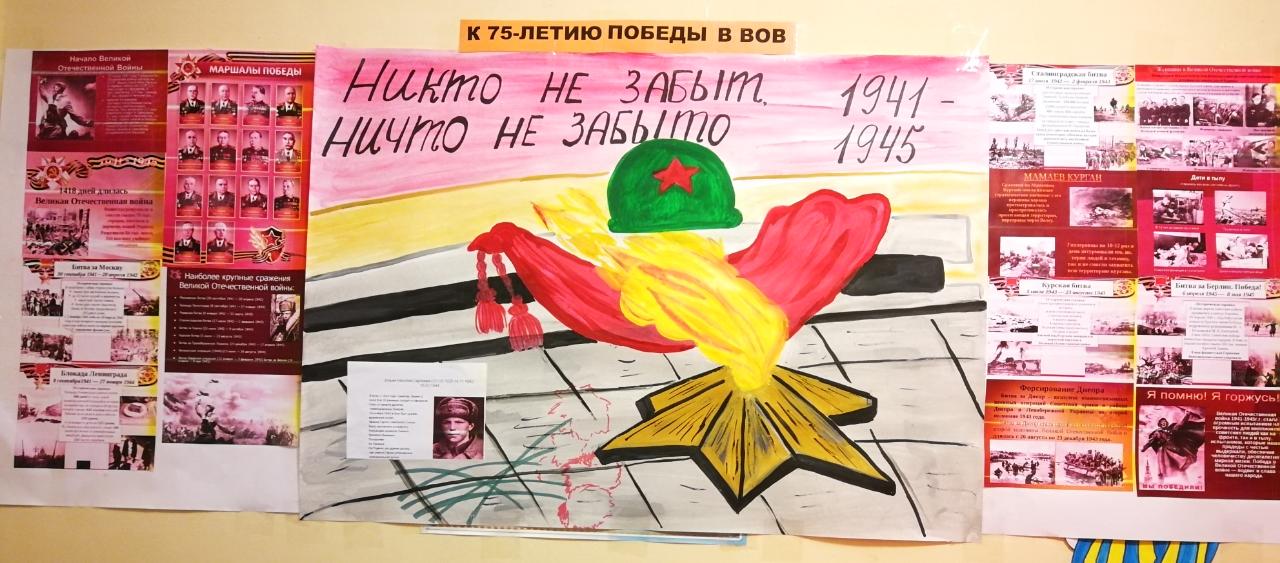 